Student Activities Awards 2023/24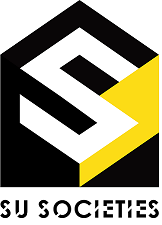 ‘MOST ACTIVE SOCIETY OF THE YEAR’ 2023/24Notes for ApplicantsThe ‘Most Active Society of the Year’ Award is awarded to the society that has collectively organised and participated in the most activities throughout the year. This may include volunteering, fundraising, socials and regular online activities, but activities should be of a consistently high standard.It is important that applicants:Clearly and concisely state the reasons why they fulfill the different criteria for the ‘Most Active Society of the Year’ award AND Provide clear evidence for their statements in the form of concise and verifiable examples, relevant documents, relevant data, etc. - please feel free to submit a separate portfolio or attach additional sheets, as necessary.The deadline for this application is the 25th March 2024 at 12pm midday.Please note that for the purposes of the 2023/24 Awards, activities and achievements from Summer Term 2023 - Spring Term 2024 will be taken into account.Applicants should not exceed the word per section limits, stated below –applications that exceed the word count will be cut off from the point the word limit is exceeded and this content will not be regarded, as it is important that all applicants have an equal opportunity to present their case. The use of bullet points is recommended.Name of Society ………………………………………………………………………………………………….	Name & Executive Position of Applicant …………………………………………………………………………………………………………………………………………………………………………………………….Remember, the panel will look for clear evidence to support the statements made below.YOUR SOCIETY (MAXIMUM TOTAL 1000 WORDS THIS SECTION)What activities and events has your society organised this year? (These can include regular meetings, activities, socials, one-off events, fundraising, etc.)COLLABORATIONS (MAXIMUM 500 WORDS THIS SECTION)What activities and events has your society undertaken in collaboration with other SU Student Activities groups? (Clubs, Societies, VTeam projects, Rebel etc)SUPPORTING YOUR ESSEX SU OR UNIVERSITY (MAXIMUM 500 WORDS THIS SECTION)In which events and activities organised by your Students’ Union or University has your society participated? Examples of this could be having a stall at the SU Fresher’s Fair, SU Fireworks Night, or helping in some form at a University Open Day.VOLUNTEERING & FUNDRAISING (MAXIMUM 500 WORDS THIS SECTION)What volunteering and/or fundraising activities has your society participated in? (Volunteering events can include volunteering undertaken in collaboration with VTeam, Rebel or with other organisations.)EXTERNAL INVOLVEMENT (MAXIMUM 500 WORDS THIS SECTION)What activities has your society participated in or organised that have involved your society being actively engaged with the wider community, societies from other universities, or other external groups?PROMOTION AND PUBLICITY (MAXIMUM TOTAL 500 WORDS THIS SECTION)Please display, with some examples, how your society has been active in the promotion of your events? Please carefully read over your application.  Make sure that you have included all the information you want the panel to consider, and that you have attached evidence to support your statements, as you will not be able to submit this after the closing date for applications. If you submit any pictures as evidence and would be happy for them to be shown at this year’s Student Activities Awards, please tick the box. Applicant’s Signature ………………………….….       			Date ………………………..President’s Signature ………………………………	                                   Date ………………………..Once completed, please email this application to susocs@essex.ac.uk with the subject title “*Society Name* Most Active Society of the Year Award – Student Activities Awards 2023/24”